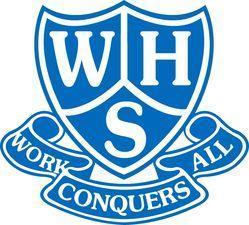 Wellington High School Stage 6 Year 12 Community and Family StudiesAssessment Task No 2 Notification- 2024SubjectTeacherDate IssuedDue DateCommunity and Family StudiesMrs Gorrie18/2/2024Week 711/03/2024 – 15/-3/2024Type of TaskPart A Investigation Part B Written taskPart A Investigation Part B Written taskPart A Investigation Part B Written taskTopic / ModuleYear 12 Course Community and family Studies- Topic Research MethodologyYear 12 Course Community and family Studies- Topic Research MethodologyYear 12 Course Community and family Studies- Topic Research MethodologyOutcomesFrom TopicResearchMethodologyOutcomes to be assessedH2.2	evaluates strategies to contribute to positive relationships and the wellbeing of individuals, groups, families and communities H2.3	critically examines how individual rights and responsibilities in various environments contribute to wellbeingH3.1	analyses the sociocultural factors that lead to special needs of individuals in groupsH3.2	evaluates networks available to individuals, groups and families within communitiesH3.3	critically analyses the role of policy and community structures in supporting diversityH4.2	communicates ideas, debates issues, and justifies opinionsOutcomes to be assessedH2.2	evaluates strategies to contribute to positive relationships and the wellbeing of individuals, groups, families and communities H2.3	critically examines how individual rights and responsibilities in various environments contribute to wellbeingH3.1	analyses the sociocultural factors that lead to special needs of individuals in groupsH3.2	evaluates networks available to individuals, groups and families within communitiesH3.3	critically analyses the role of policy and community structures in supporting diversityH4.2	communicates ideas, debates issues, and justifies opinionsOutcomes to be assessedH2.2	evaluates strategies to contribute to positive relationships and the wellbeing of individuals, groups, families and communities H2.3	critically examines how individual rights and responsibilities in various environments contribute to wellbeingH3.1	analyses the sociocultural factors that lead to special needs of individuals in groupsH3.2	evaluates networks available to individuals, groups and families within communitiesH3.3	critically analyses the role of policy and community structures in supporting diversityH4.2	communicates ideas, debates issues, and justifies opinionsTask DescriptionTask               Select a group from a list and investigate the following:A relevant inequality faced by the groupStrategies to address the inequalityHow do community organisations advocate for this groupPositive influences on the community by this groupA community organization, a government organisation and informal support groups that assist in the satisfaction of needs for this group Task               Select a group from a list and investigate the following:A relevant inequality faced by the groupStrategies to address the inequalityHow do community organisations advocate for this groupPositive influences on the community by this groupA community organization, a government organisation and informal support groups that assist in the satisfaction of needs for this group Task               Select a group from a list and investigate the following:A relevant inequality faced by the groupStrategies to address the inequalityHow do community organisations advocate for this groupPositive influences on the community by this groupA community organization, a government organisation and informal support groups that assist in the satisfaction of needs for this group How will you be assessed?Worth 25% Your task will be assessed on your ability to:Outline a relevant inequality of a group by analysing the special needs of a groupIdentify strategies to address inequalityHow Community groups advocate for this group Giving examples of how this group positively influences the communityAssessing how networks, community, government and family support the diversity and satisfaction of needs of this groupCommunicating your ideas with justification and appropriate examplesWorth 25% Your task will be assessed on your ability to:Outline a relevant inequality of a group by analysing the special needs of a groupIdentify strategies to address inequalityHow Community groups advocate for this group Giving examples of how this group positively influences the communityAssessing how networks, community, government and family support the diversity and satisfaction of needs of this groupCommunicating your ideas with justification and appropriate examplesWorth 25% Your task will be assessed on your ability to:Outline a relevant inequality of a group by analysing the special needs of a groupIdentify strategies to address inequalityHow Community groups advocate for this group Giving examples of how this group positively influences the communityAssessing how networks, community, government and family support the diversity and satisfaction of needs of this groupCommunicating your ideas with justification and appropriate examplesSubmission DetailsDue Date Week 7     11/03/2024 – 15/-3/2024Due Date Week 7     11/03/2024 – 15/-3/2024Due Date Week 7     11/03/2024 – 15/-3/2024FeedbackWritten and verbal feedback – Samples of answers will also be discussedWritten and verbal feedback – Samples of answers will also be discussedWritten and verbal feedback – Samples of answers will also be discussed